Ces résultats sont publiés par la Fédération Francaise de Tennis de table sous réserve d'homologation
par la commission sportive compétente - ©FFTT-2005Résultats - Départ. 1 Ph 2DivisionsOrganismesPoule APoule BAutres rencontresCltEquipePtsJouéVicNulDefFf/PPGPP1AS GAZ AUXERRE 5125311061292AS DOMATS TT 411530204347-ES TT APPOIGNY 511522104842-AS VILL GUYARD 2115302042485AUGY 295203042486AVENIR DE PARON 26501403456Le nombre de connexions aux résultats détaillés est limité à 50 accès par club et par mois.
L'accès au détail des feuilles de rencontres sera décompté des 50 accès SPIDPoule A - tour n° 1 - du 14/01/17 - (brûlage n° 13)Poule A - tour n° 1 - du 14/01/17 - (brûlage n° 13)Poule A - tour n° 1 - du 14/01/17 - (brûlage n° 13)Poule A - tour n° 1 - du 14/01/17 - (brûlage n° 13)Poule A - tour n° 1 - du 14/01/17 - (brûlage n° 13)Poule A - tour n° 1 - du 14/01/17 - (brûlage n° 13)AVENIR DE PARON 2- AS DOMATS TT 4810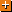 AS GAZ AUXERRE 5- ES TT APPOIGNY 599AS VILL GUYARD 2- AUGY 2108Poule A - tour n° 2 - du 21/01/17 - (brûlage n° 14)Poule A - tour n° 2 - du 21/01/17 - (brûlage n° 14)Poule A - tour n° 2 - du 21/01/17 - (brûlage n° 14)Poule A - tour n° 2 - du 21/01/17 - (brûlage n° 14)Poule A - tour n° 2 - du 21/01/17 - (brûlage n° 14)Poule A - tour n° 2 - du 21/01/17 - (brûlage n° 14)ES TT APPOIGNY 5- AVENIR DE PARON 299AUGY 2- AS GAZ AUXERRE 5414AS DOMATS TT 4- AS VILL GUYARD 2126Poule A - tour n° 3 - du 11/02/17 - (brûlage n° 15)Poule A - tour n° 3 - du 11/02/17 - (brûlage n° 15)Poule A - tour n° 3 - du 11/02/17 - (brûlage n° 15)Poule A - tour n° 3 - du 11/02/17 - (brûlage n° 15)Poule A - tour n° 3 - du 11/02/17 - (brûlage n° 15)Poule A - tour n° 3 - du 11/02/17 - (brûlage n° 15)AVENIR DE PARON 2- AUGY 2711AS VILL GUYARD 2- AS GAZ AUXERRE 5117ES TT APPOIGNY 5- AS DOMATS TT 4117Poule A - tour n° 4 - du 18/02/17 - (brûlage n° 16)Poule A - tour n° 4 - du 18/02/17 - (brûlage n° 16)Poule A - tour n° 4 - du 18/02/17 - (brûlage n° 16)Poule A - tour n° 4 - du 18/02/17 - (brûlage n° 16)Poule A - tour n° 4 - du 18/02/17 - (brûlage n° 16)Poule A - tour n° 4 - du 18/02/17 - (brûlage n° 16)Poule A - tour n° 4 - du 18/02/17 - (brûlage n° 16)Poule A - tour n° 4 - du 18/02/17 - (brûlage n° 16)Poule A - tour n° 4 - du 18/02/17 - (brûlage n° 16)Poule A - tour n° 4 - du 18/02/17 - (brûlage n° 16)Poule A - tour n° 4 - du 18/02/17 - (brûlage n° 16)Poule A - tour n° 4 - du 18/02/17 - (brûlage n° 16)AS VILL GUYARD 2AS VILL GUYARD 2- - AVENIR DE PARON 2AVENIR DE PARON 2101088AS GAZ AUXERRE 5AS GAZ AUXERRE 5- - AS DOMATS TT 4AS DOMATS TT 4151533AUGY 2AUGY 2- - ES TT APPOIGNY 5ES TT APPOIGNY 5121266Poule A - tour n° 5 - du 11/03/17 - (brûlage n° 17)Poule A - tour n° 5 - du 11/03/17 - (brûlage n° 17)Poule A - tour n° 5 - du 11/03/17 - (brûlage n° 17)Poule A - tour n° 5 - du 11/03/17 - (brûlage n° 17)Poule A - tour n° 5 - du 11/03/17 - (brûlage n° 17)Poule A - tour n° 5 - du 11/03/17 - (brûlage n° 17)Poule A - tour n° 5 - du 11/03/17 - (brûlage n° 17)Poule A - tour n° 5 - du 11/03/17 - (brûlage n° 17)Poule A - tour n° 5 - du 11/03/17 - (brûlage n° 17)Poule A - tour n° 5 - du 11/03/17 - (brûlage n° 17)Poule A - tour n° 5 - du 11/03/17 - (brûlage n° 17)AVENIR DE PARON 2- - AS GAZ AUXERRE 5AS GAZ AUXERRE 5221616ES TT APPOIGNY 5- - AS VILL GUYARD 2AS VILL GUYARD 2131355AS DOMATS TT 4- - AUGY 2AUGY 2111177